Sistem Pengenalan Gerak Bahasa Isyarat Dengan Colored Motion History Image dan Convolutional Neural NetworkHaiqal Ramanizar Al Fajri1, Jayanta2, Bambang Tri Wahyono3 Program Studi Informatika / Fakultas Ilmu Komputer  Universitas Pembangunan Nasional Veteran JakartaJl. RS. Fatmawati, Pondok Labu, Jakarta Selatan, DKI Jakarta, 12450, Indonesiahaiqalramanizaralfajri@gmail.com1, anta.jayanta@gmail.com2, bambangtriwahyono@upnvj.ac.id3Abstrak. Penelitian ini dilakukan untuk membuat sistem pengenalan bahasa isyarat untuk mengenali gerakan bahasa isyarat pada sistem BISINDO. Bahasa isyarat merupakan metode berkomunikasi bagi penyandang tunarungu memahami dan menyampaikan informasi yang diterima menggunakan gerak tubuh. Dalam penelitian ini, penulis menggunakan metode CNN untuk melakukan proses pengenalan gerak. Selain itu, dalam merepresentasikan gerakan dari video menjadi satu gambar penulis menggunakan metode Colored MHI. Metode Colored MHI melakukan pengubahan warna yang dilakukan oleh MHI yang menggunakan skala abu-abu menjadi format warna RGB. Data didapatkan melalui pengambilan gambar video pada 15 subjek dengan 5 kelas gerakan dan menghasilkan total 450 data. Data video yang telah didapat dilakukan cropping, diekstraksi menjadi satu gambar dengan metode Colored MHI. Hasil pembuatan model CNN dengan data latih, diuji dengan data uji yang telah melalu tahap Colored MHI. Hasil penelitian ini menunjukkan metode CNN dan Colored MHI mendapat akurasi dan loss sebesar 0.8533 dan 0.4741.Kata Kunci: Convolutional Neural Network (CNN), Motion History Image (MHI), Bahasa Isyarat, BISINDO.PendahuluanDalam berkomunikasi, bahasa menjadi perantara antara satu individu dengan individu lain dalam memahami satu sama lain. Bagi penyandang tunawicara menggunakan bahasa isyarat untuk berkomunikasi. Bahasa isyarat merupakan cara berkomunikasi menggunakan gerak tubuh, bibir, dan bukan suara. Kelompok utama yang menggunakan bahasa isyarat ini untuk berkomunikasi adalah dari kelompok penyandang tunarungu [1]. Bahasa Isyarat Indonesia (BISINDO) merupakan bahasa alami yang digunakan penyandang tunarungu dalam bahasa pergaulan sehari-hari [2]. Namun masyarakat awam kurang memahami dengan baik terkait sistem bahasa isyarat tersebut sehingga menjadi hambatan dalam berkomunikasi dengan penyandang tunawicara. Untuk mengatasi hal tersebut dibutuhkan solusi yang dapat mengidentifikasi arti dari setiap isyarat dari sistem yang ada. Perkembangan teknologi saat ini memungkinkan identifikasi tangkapan citra dapat dilakukan dengan lebih baik. Identifikasi tersebut dapat dilakukan dengan metode klasifikasi pada citra yang ditangkap. Citra digital merupakan barisan bilangan yang setiap bilangannya mewakili suatu bit [3].Dalam melakukan klasifikasi pada citra terdapat metode yang dapat digunakan di antaranya metode Convolutional Neural Network (CNN). Convolutional Neural Network (CNN) merupakan metode yang memiliki arsitektur jaringan yang berjumlah hingga ratusan layer. Proses yang dilakukan CNN adalah dengan memproses citra melalui network layer sehingga menghasilkan output pada kelas tertentu. Setiap layer akan menggunakan input yang diberikan untuk menghasilkan output yang dapat digunakan pada layer selanjutnya. Pada awal network, fitur-fitur dihasilkan secara sederhana. Fitur-fitur tersebut dapat berupa warna, kecerahan (brightness), dan tepi (edges). Lalu, pada tahap selanjutnya network akan memberikan hasil fitur yang lebih kompleks [4].Selain itu, untuk melakukan pengolahan video berupa gerakan bahasa isyarat sehingga mendapatkan satu gambar tunggal yang bisa diolah dapat menggunakan metode Motion History Image (MHI). Motion History Image (MHI) merupakan metode representasi gerakan dari gambar bergerak atau video dapat direpresentasikan dalam satu gambar yang berisi aliran gerakan serta bagian yang bergerak dalam satu video [5]. Pada penelitian penggunaan improvisasi dari MHI konvensional dengan melakukan representasi gambar hasil MHI pada RGB channel menunjukkan peningkatan akurasi dari 73.4% pada MHI konvensional menjadi 84% pada Colored MHI atau MHI improvisasi pada RGB channel [6]. Selain itu, pada penelitian mengenai pengenalan bahasa isyarat pada perangkat seluler menggunakan metode CNN menunjukkan hasil performa sebesar 95,13% dengan success rate sebesar 100% [7]. Sehingga dari beberapa penelitian tersebut, penelitian ini melakukan metode CNN dengan Colored MHI untuk dapat melakukan identifikasi pengenalan gerak bahasa isyarat.Metodologi Penelitian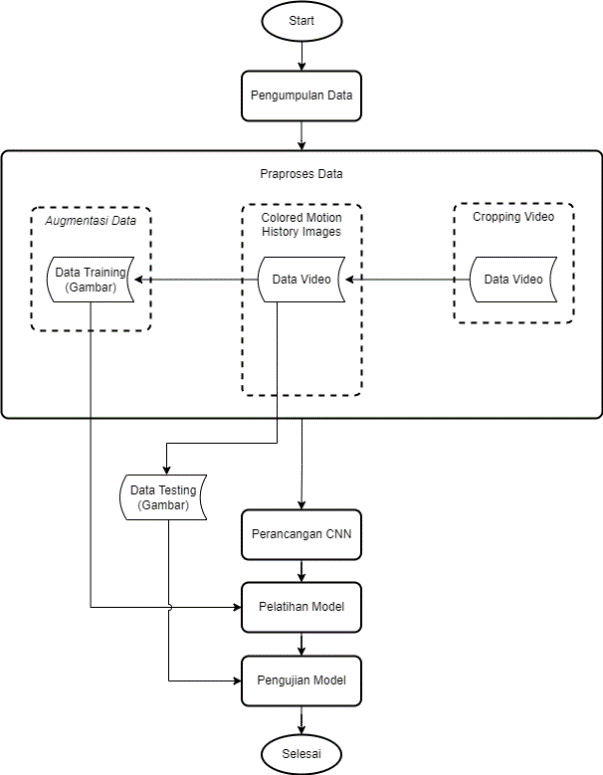 Gambar. 1. Alur penelitian diawali dari identifikasi masalah, studi pustaka, pengumpulan data, praproses data, perancangan CNN, pelatihan model, dan pengujian model. Pengumpulan DataPengumpulan data didapatkan melalui tatap muka dengan jumlah subjek sebanyak 15 orang. Pada setiap subjek, data diambil dalam bentuk video berupa gerakan isyarat. Pengambilan video dilakukan dengan 3 sudut pengambilan video dan 2 ketinggian kamera. Dalam pengambilan video, resolusi yang digunakan pada pengambilan video ini sebesar 1920x1080 dengan jumlah frame per detiknya sebanyak 25 frame. Latar belakang diatur menggunakan kain putih untuk menyeragamkan setiap video. Gerakan isyarat yang ditetapkan pada penelitian ini berjumlah 5 kelas gerakan, yaitu gerakan untuk kata ‘terima kasih’, ‘makan’, ‘minum’, ‘tidur’, dan ‘sama-sama’. Total data yang akan digunakan berjumlah 450 data video.Praproses DataTahapan ini terdiri dari proses cropping video, proses perubahan data video menjadi citra tunggal menggunakan metode Colored Motion History Image (Colored MHI), dan tahap augmentasi data.Cropping VideoPada proses ini seluruh data video akan dipotong resolusinya menjadi ukuran yang sama dengan rasio 1:1 atau sebesar 1080x1080 pixel. Cropping digunakan untuk kebutuhan lapisan masukan dari CNN. Colored Motion History ImageHasil dari MHI konvensional berupa gambar tunggal dengan skala abu-abu statis, dengan pixel yang menunjukkan gerak terbaru dengan skala abu-abu yang lebih cerah [8]. Pada persamaan (1) dapat menentukan hasil gambar dari MHI konvensional [5].	Hasil penerapan rumus persamaan di atas dapat diilustrasikan pada gambar 2.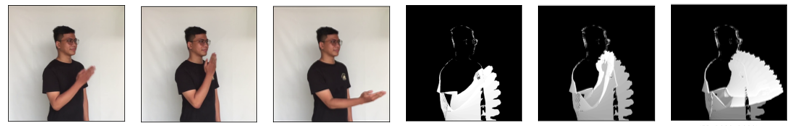 Gambar. 2. Ilustrasi MHI konvensional sebelum (tiga gambar kiri) dan setelah (tiga gambar kanan) penerapan rumus MHI konvensional. Pada penelitian ini menggunakan improvisasi MHI berupa perubahan representasi warna dengan rainbow pseudo-color atau Rainbow-MHI [6] serta perubahan representasi warna dengan  RGB channel atau RGB-MHI [8] untuk menghasilkan model terbaik yang bisa didapatkan. Pada Rainbow-MHI [6] menggunakan representasi warna rainbow pseudo-color sesuai dengan gambar 3 dan hasil penerapannya terdapat pada gambar 4.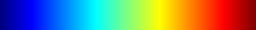 Gambar. 3. Rainbow pseudo-colormap. 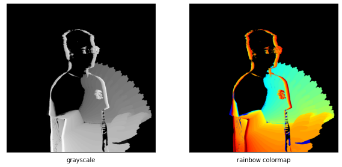 Gambar. 4. Hasil penerapan Rainbow-MHI. Pada RGB-MHI [8] menggunakan representasi RGB channel dengan membagi video menjadi 3 bagian, masing-masing bagian diubah menjadi gambar hasil MHI dan menjadi perwakilan dari ketiga nilai RGB channel yaitu merah, hijau, dan biru. Pada gambar 5 menunjukkan alur perubahan pada metode RGB-MHI.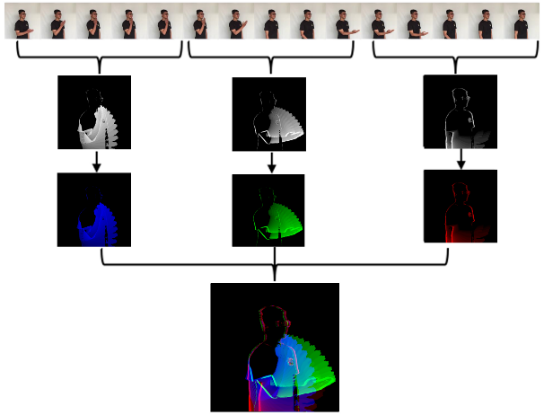 Gambar. 5. Hasil penerapan Rainbow-MHI. Augmentasi DataDemi memperbanyak variasi dalam data citra, maka diperlukan proses augmentasi data. Data augmentasi dapat membantu dalam peningkatan akurasi pada deep learning [4]. Augmentasi data merupakan teknik pengurangan overfitting melalui penambahan ukuran dari dataset dengan cara seminimum mungkin [9]. Operasi yang digunakan pada tahap ini berupa scaling dengan nilai skala pada sumbu x dan sumbu y antara 0.7 sampai 1.1, translation dengan nilai skala antara -10% sampai 10%, dan rotation dengan nilai skala antara -10° sampai 10°. Penggunaan tersebut akan diterapkan secara acak pada data.Pada tahap ini, data yang akan diproses hanya data yang akan dilatih pada tahap pelatihan model. Data uji yang telah dibagi hanya akan melalui tahap Colored MHI. Setelah tahap ini, maka data akan diteruskan pada model yang akan dibuat.Perancangan CNNPada tahapan ini, model CNN akan dirancang hingga dapat digunakan pada tahap pelatihan model. Arsitektur yang digunakan pada penelitian ini adalah arsitektur MobilenetV2. MobilenetV2 merupakan model deep learning yang didasari pada CNN [10]. Arsitektur MobilenetV2 [11] dapat diilustrasikan pada gambar 6 berikut.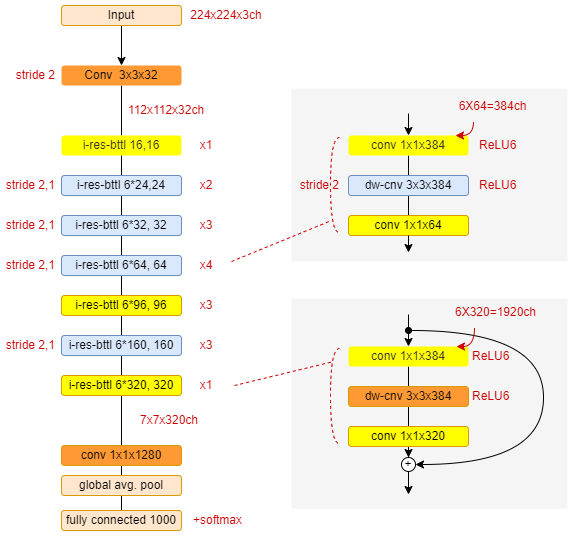 Gambar. 6. Arsitektur MobilenetV2.  Pada penelitian ini parameter yang akan ditetapkan sebagai parameter observasi yaitu pada ukuran input citra dan batch size. Ukuran input citra berupa nilai pixel width x pixel height dari gambar, dengan nilai pixel width sama dengan pixel height karena memiliki rasio sebesar 1:1. Nilai batch size dengan nilai yang ditentukan merupakan nilai yang habis membagi total data yang akan dilatih. Pada penelitian ini ukuran input citra yang diobservasi berukuran 64, 96, 128, 160, 192, dan 224, yang berarti sebagai contoh citra dengan input 64 berarti gambar dengan ukuran 64x64 pixel. Selanjutnya, untuk ukuran batch yang akan diobservasi berukuran 16, 32, 64, 96, dan 120, yang berarti sebagai contoh citra dengan batch size berukuran 16 dapat habis membagi total data sebanyak 960 data. Berikut ringkasan arsitektur dari model yang digunakan dalam observasi pada penelitian ini yang ditampilkan pada gambar 7.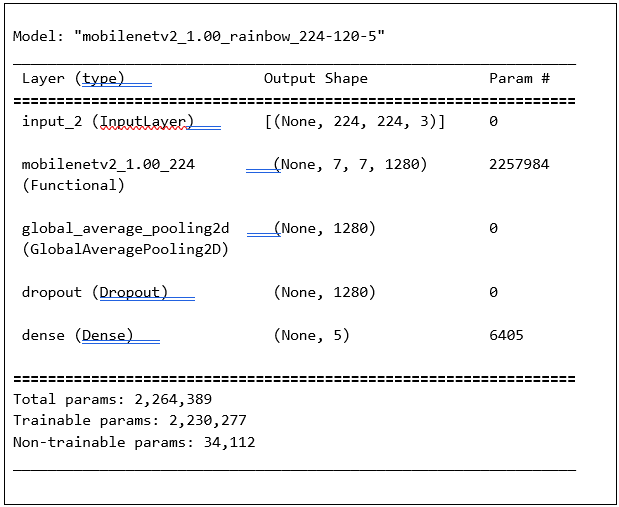 Gambar. 7. Ringkasan arsitektur model. Hasil dan PembahasanPelatihan ModelPada tahap ini, model akan dilatih menggunakan hasil proses augmentasi data di tahap praproses dengan total data sebanyak 1200 data gambar. Data ini terdiri dari 2 bagian yaitu data latih dan data validasi dengan ukuran sebesar 80% sebagai data latih dan 20% sebagai data validasi. Model akan dilatih menggunakan Adam optimizer sebagai optimizer function dan categorical cross-entropy sebagai loss function. Output metrik yang ditampilkan berupa categorical accuracy dan loss value. Seluruh skenario menggunakan epoch sebesar 100. Pada tabel 1—4 ditampilkan hasil akurasi dan loss pada tiap model berdasarkan skenario yang akan diobservasi berupa batch size dan ukuran input citra serta ekstraksi video menggunakan metode Rainbow-MHI dan RGB-MHI.Tabel 1. Hasil pelatihan model menggunakan data Rainbow-MHI.Tabel 2. Hasil pelatihan model menggunakan data metode RGB-MHI.Tabel 3. Hasil pelatihan model pada epoch terbaik menggunakan data Rainbow-MHI.Tabel 4. Hasil pelatihan model pada epoch terbaik menggunakan data RGB-MHI.Pada kedua metode RGB-MHI dan Rainbow-MHI dari tabel di atas dapat diketahui bahwa model dengan performa terbaik yang bisa diperoleh pada data dari metode RGB-MHI dengan konfigurasi input sebesar 192 dan batch size sebesar 96 di epoch ke-43. Model ini mendapatkan tingkat akurasi tertinggi sebesar 0.9583 dan mendapatkan tingkat loss yang rendah juga sebesar 0.1538. Pengujian ModelPada tahap pengujian, model akan divalidasi performanya menggunakan data uji. Data uji yang digunakan adalah data dari 5 subjek dengan total data sebanyak 150 data gambar yang tidak melalui tahap augmentasi. Performa akan dilihat berdasarkan nilai akurasi dan loss pada model setelah dilakukan fit pada data uji. Pada tabel 5—9 berikut menjelaskan hasil pengujian pada setiap model dalam skenario dengan metode ekstraksi video Rainbow-MHI dan RGB-MHI.Tabel 5. Hasil pengujian model menggunakan data metode Rainbow-MHI.Tabel 6. Hasil pengujian model menggunakan data metode RGB-MHI.Tabel 7. Hasil pengujian model di epoch terbaik menggunakan data metode Rainbow-MHI.Tabel 8. Hasil pengujian model di epoch terbaik menggunakan data metode RGB-MHI.Dari kedua metode RGB-MHI dan Rainbow-MHI, didapatkan bahwa data dari metode yang terbaik pada proses pengujian tidak sama dengan ketika pelatihan. Pada proses pengujian ini model terbaik didapatkan pada data dengan metode Rainbow-MHI serta menggunakan konfigurasi input sebesar 192 dan batch size sebesar 64.Simpulan dan SaranSimpulanBerdasarkan hasil penelitian dan pembahasan yang dilakukan penulis terkait sistem pengenalan bahasa isyarat dengan menggunakan metode Colored Motion History Image (Colored MHI) dan Convolutional Neural Network (CNN), dapat disimpulkan menjadi sebagai berikut:Penerapan Colored MHI dan CNN digunakan untuk melakukan pengenalan bahasa isyarat dari video dapat dilakukan dengan tahapan yaitu, melakukan pengambilan data sebanyak 450 data video mencakup 5 gerakan bahasa isyarat, 15 subjek, 2 ketinggian kamera, dan 3 sudut pengambilan video. Kemudian, data video diubah menjadi gambar menggunakan 2 metode Colored MHI. Selanjutnya, pembagian pada data gambar yang didapatkan menjadi 5 subjek untuk proses pengujian dan 10 subjek untuk pelatihan. Dari data untuk proses pelatihan akan dilakukan augmentasi, hingga total data pelatihan sebanyak 1200 data. Data ini dibagi lagi sebesar 80% data latih dan 20% data validasi. Data latih hasil pembagian tersebut digunakan untuk dilatih pada CNN dengan arsitektur MobilenetV2.Tingkat akurasi dan loss terbaik menggunakan metode CNN sebagai metode untuk mengenali gerakan bahasa isyarat dari video yang telah diubah menjadi gambar menggunakan Colored MHI mendapatkan nilai sebesar 0.9583 dan 0.1538 pada proses pelatihan serta sebesar 0.8533 dan 0.4741 pada proses pengujian. Model tersebut menggunakan metode CNN pada arsitektur MobilenetV2 dengan konfigurasi hyperparameter, yaitu pada input 64, 96, 128, 160, 192, dan 224, serta pada batch size 16, 32, 64, 96, dan 120 dengan epoch yang digunakan sebanyak 100 kali. Data video sebelumnya diubah menjadi data gambar tunggal dengan skala warna RGB channel dengan menggunakan metode Colored MHI yang digunakan model pada metode CNN untuk dikenali gerakan bahasa isyaratnya.SaranBerdasarkan pembahasan yang dijelaskan, dapat diterapkan saran-saran berupa penambahan kelas yang akan diklasifikasi, menambah subjek data, menerapkan segmentasi pada data, menggunakan hyperparameter lain yang dapat digunakan, menerapkan implementasi pada perangkat mobile, dan meneliti terkait pengenalan bahasa isyarat secara realtime. Referensi[1]	N. Lakshita, “Belajar Bahasa Isyarat Untuk Anak Tunarungu (Menengah).” Javalitera, Yogyakarta, 2012.[2]	D. Rahmawati, Panduan Bahasa Isyarat untuk Pendamping Penyandang Tuli. Tangerang: Albasih Aksara CV, 2018.[3]	M. R. V. Aditya, N. L. Husni, D. A. Pratama, dan A. S. Handayani, “Penerapan Sistem Pengolahan Citra Digital Pendeteksi Warna pada Starbot,” J. Tek., vol. 14, no. 02, hal. 185–191, 2020.[4]	W. Setiawan, Deep Learning menggunakan Convolutional Neural Network: Teori dan Aplikasi. Media Nusa Creative (MNC Publishing), 2021.[5]	M. A. R. Ahad, Motion History Images for Action Recognition and Understanding. London: Springer London, 2013.[6]	Q. Chun dan E. Zhang, “Human action recognition based on improved motion history image and deep convolutional neural networks,” Proc. - 2017 10th Int. Congr. Image Signal Process. Biomed. Eng. Informatics, CISP-BMEI 2017, vol. 2018-Janua, hal. 1–5, 2018, doi: 10.1109/CISP-BMEI.2017.8302061.[7]	P. Yugopuspito, I. Made Murwantara, dan J. Sean, “Mobile sign language recognition for Bahasa Indonesia using convolutional neural network,” ACM Int. Conf. Proceeding Ser., hal. 84–91, 2018, doi: 10.1145/3282353.3282356.[8]	O. M. Sincan dan H. Y. Keles, “Using Motion History Images with 3D Convolutional Networks in Isolated Sign Language Recognition,” hal. 1–14, 2021, [Daring]. Tersedia pada: http://arxiv.org/abs/2110.12396.[9]	R. Z. Fadillah, A. Irawan, dan M. Susanty, “Data Augmentasi Untuk Mengatasi Keterbatasan Data Pada Model Penerjemah Bahasa Isyarat Indonesia ( BISINDO ),” vol. 8, no. 2, hal. 208–214, 2021.[10]	P. Nagrath, R. Jain, A. Madan, R. Arora, P. Kataria, dan J. Hemanth, “SSDMNV2: A real time DNN-based face mask detection system using single shot multibox detector and MobileNetV2,” Sustain. Cities Soc., vol. 66, no. December 2020, hal. 102692, 2021, doi: 10.1016/j.scs.2020.102692.[11]	V. Lakshmanan, M. Görner, dan R. Gillard, Practical Machine Learning for Computer Vision: End-to-End Machine Learning for Images. 2021.(1)Batch SizeBatch SizeUkuran InputUkuran InputUkuran InputUkuran InputUkuran InputUkuran InputBatch SizeBatch Size649612816019222416val lossval acc1.22680.78330.94260.85420.79680.87080.42870.89580.3310.93750.57790.87532val lossval acc0.9844 0.8751.01190.88390.79010.8750.49920.90620.36120.94190.25880.93364val lossval acc1.005 0.85941.16650.81250.92190.86980.69770.89580.36390.89580.83330.880296val lossval acc1.5094 0.79171.02690.85940.96010.86460.46450.90100.75190.8750.57490.9062120val lossval acc0.9230.84170.83630.8750.92650.850.49610.92080.30570.90830.47670.8958Batch SizeBatch SizeUkuran InputUkuran InputUkuran InputUkuran InputUkuran InputUkuran InputBatch SizeBatch Size649612816019222416val lossval acc0.76920.85831.08480.86250.470.90830.58210.90830.29770.9250.3010.945832val loss val acc0.72920.88840.49340.90620.60610.89730.29530.92860.3540.9420.34210.924164val loss val acc0.78970.8750.77980.88020.3720.91150.53770.92190.42440.92190.31040.932396val loss val acc0.88480.89060.80730.86980.65830.9010.38030.92190.1930.94270.38040.9219120val loss val acc1.16870.84170.73740.88330.44320.91660.57130.89170.29470.950.31470.9458Batch SizeBatch SizeUkuran InputUkuran InputUkuran InputUkuran InputUkuran InputUkuran InputBatch SizeBatch Size649612816019222416val lossval accepoch0.62100.8375330.51290.8375300.51670.8583310.35050.8667490.29610.9333820.42880.86673132val lossval accepoch0.56530.8571890.49610.8125120.45270.8661420.41550.8884650.30280.9286680.25820.9339964val lossval accepoch0.52850.849640.66860.7552170.54330.8125220.31650.9010470.26130.9010620.49980.85421396val lossval accepoch0.65750.7917300.48490.8646650.47800.8594290.39870.8906470.37760.8646210.41740.87529120val lossval accepoch0.63110.8417900.50820.8375350.51310.8333170.41400.9042420.25230.9167480.42710.895844Batch SizeBatch SizeUkuran InputUkuran InputUkuran InputUkuran InputUkuran InputUkuran InputUkuran InputBatch SizeBatch Size649612816019222416val lossval accepoch0.69820.8625820.51560.8167400.29910.9125570.34610.9083390.23630.9250690.24930.94176532val lossval accepoch0.44920.8705950.33350.8929730.37140.8929870.26320.9241590.26240.9152340.24050.92413164val lossval accepoch0.53220.8802330.32210.8906320.33890.9168560.38170.9062270.33050.8906200.25640.93753996val lossval accepoch0.57150.8750570.42880.8438180.33260.8750170.28170.8854460.15380.9583430.28440.916711120val lossval accepoch0.72740.8125300.52140.8375160.33520.8875160.37100.8917270.23570.9417510.24310.925020Batch SizeBatch SizeUkuran InputUkuran InputUkuran InputUkuran InputUkuran InputUkuran InputBatch SizeBatch Size649612816019222416val lossval acc1.28090.721.02810.82670.96350.841.04970.83330.95370.85330.93580.833332val loss val acc1.29210.82661.45780.78670.94980.87331.07590.83330.95710.860.81580.8664val loss val acc1.3090.82661.35930.82671.31240.87330.85080.84670.760.84660.81530.826696val loss val acc2.2020.72661.29220.83991.50600.80.97530.841.06290.841.05550.8266120val loss val acc1.95740.72661.43370.781.56380.82670.91880.81991.17750.80660.80840.8266Batch SizeBatch SizeUkuran InputUkuran InputUkuran InputUkuran InputUkuran InputUkuran InputBatch SizeBatch Size649612816019222416val loss val acc1.37180.80671.24230.881.21350.82661.18620.881.77610.81331.01050.8232val loss val acc1.24720.79331.62520.80671.60410.82660.83960.860.82520.840.97730.873364val loss val acc1.50.81.71180.81330.86080.83990.92280.85331.05370.84671.05340.8296val loss val acc1.89730.75331.44970.821.080.83331.00170.84661.35880.85330.87980.8667120val loss val acc1.85290.77331.75980.77991.05270.83331.43570.80671.07050.86671.27600.8133Batch SizeBatch SizeUkuran InputUkuran InputUkuran InputUkuran InputUkuran InputUkuran InputBatch SizeBatch Size649612816019222416val lossval accepoch1.01200.7600330.81750.7800300.61990.8200310.77350.8067490.84490.8467820.67310.79333132val lossval accepoch1.01080.7867890.93350.7600120.56570.8133421.00900.7800650.86330.8467680.81600.85339964val lossval accepoch0.96180.7933641.06190.7133170.51320.8400220.83520.8267280.47410.8533620.74270.76001396val lossval accepoch0.81850.7400300.79770.8600650.66540.7933290.83450.7867470.54130.7933210.81900.820029120val lossval accepoch1.05820.7467901.19210.7133350.92690.7666170.59890.8467421.05250.7933480.74020.806744Batch SizeBatch SizeUkuran InputUkuran InputUkuran InputUkuran InputUkuran InputUkuran InputBatch SizeBatch Size649612816019222416val lossval accepoch1.29140.8067820.71690.8133400.62080.8600570.86740.7933391.28800.7867690.75720.83336532val lossval accepoch0.76980.7933950.88510.7933730.86760.8200870.61450.8800590.71110.8267340.77290.86003164val lossval accepoch1.11620.7667331.30760.7467320.73100.8600560.70300.7867270.66020.8200200.92070.82673996val lossval accepoch1.47500.7333571.02000.7733180.68030.8467171.39660.7733461.16840.8267430.65040.793311120val lossval accepoch1.01000.7267301.57940.7000160.65330.7933161.04750.7867270.89750.8200510.92080.773320